 Samodzielny Publiczny Zakład Opieki Zdrowotnej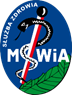 Ministerstwa Spraw Wewnętrznych i Administracji we Wrocławiuul. Ołbińska 32, 50 – 233 Wrocław Wrocław, dnia 06.06.2023r. ZZ-ZP-2375-9/23Postępowanie prowadzone w trybie podstawowym bez negocjacji „Wykonanie robót budowlanych na podstawie dokumentacji projektowej pn.: Nadbudowa łącznika dla Oddziału Anestezjologii i Intensywnej Terapii Samodzielnego Publicznego Zakładu Opieki Zdrowotnej MSWiA we Wrocławiu.” w ramach zadania inwestycyjnego pn.: „Nadbudowa budynku na potrzeby Oddziału Anestezjologii i Intensywnej Terapii w SP ZOZ MSWiA we Wrocławiu””- ETAP III, znak sprawy ZZ-ZP-2375-9/23ZAWIADOMIENIE O UNIEWAŻNIENIU POSTĘPOWANIAZamawiający: Samodzielny Publiczny Zakład Opieki Zdrowotnej Ministerstwa Spraw Wewnętrznych i Administracji we Wrocławiu, działając na  podstawie art. 260 ustawy Prawo zamówień publicznych z dnia 11 września 2019r. (t.j. Dz.U. z 2022 r. poz. 1710 ze zm.) - dalej PZP, zawiadamia o unieważnieniu postępowania na „Wykonanie robót budowlanych na podstawie dokumentacji projektowej pn.: Nadbudowa łącznika dla Oddziału Anestezjologii i Intensywnej Terapii Samodzielnego Publicznego Zakładu Opieki Zdrowotnej MSWiA we Wrocławiu.” w ramach zadania inwestycyjnego pn.: „Nadbudowa budynku na potrzeby Oddziału Anestezjologii i Intensywnej Terapii w SP ZOZ MSWiA we Wrocławiu””- ETAP III, znak sprawy ZZ-ZP-2375-9/23 na podstawie art. 255 pkt. 3) PZP, gdyż oferta z najniższą ceną przewyższa kwotę, którą Zamawiający zamierza przeznaczyć na sfinansowanie przedmiotowego zamówienia.Zamawiający prowadząc postępowanie na „Wykonanie robót budowlanych na podstawie dokumentacji projektowej pn.: Nadbudowa łącznika dla Oddziału Anestezjologii i Intensywnej Terapii Samodzielnego Publicznego Zakładu Opieki Zdrowotnej MSWiA we Wrocławiu.” w ramach zadania inwestycyjnego pn.: „Nadbudowa budynku na potrzeby Oddziału Anestezjologii i Intensywnej Terapii w SP ZOZ MSWiA we Wrocławiu””- ETAP III, zamierzał przeznaczyć na realizację ww. zamówienia kwotę 3.075.000,00 zł czemu dał wyraz w informacji zamieszczonej na platformie zakupowej w dniu 02.06.2023r. na podstawie art. 222 ust. 4 PZP. W dniu 02.06.2023r. złożone zostały 2 oferty, z których oferta z najniższą ceną złożona w postępowaniu przez Wykonawcę PARTNER Firma Budowlana Sp. z o.o., Topola Mała, Ul. Odolanowska 45, 63-400 Ostrów Wielkopolski wynosi 3 247 791,18 zł brutto i przekracza kwotę przeznaczoną na realizację zamówienia o 172.791,18 zł. Jednocześnie Zamawiający nie może w chwili obecnej zwiększyć kwoty przeznaczonej na realizację zamówienia.Jednocześnie Zamawiający informuje, że niezwłocznie dokona zawiadomienia Wykonawców, którzy  ubiegali się o udzielenie zamówienia o wszczęciu kolejnego postępowania, które obejmować będzie ten sam przedmiot zamówienia na podstawie art. 262 PZP